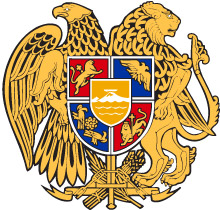 ՀԱՅԱՍՏԱՆԻ ՀԱՆՐԱՊԵՏՈՒԹՅԱՆ ՀԱՇՎԵՔՆՆԻՉ ՊԱԼԱՏՈ Ր Ո Շ ՈՒ Մ2022 թվականի դեկտեմբերի 22-ի թիվ 261-ԱՀՀ ՊԵՏԱԿԱՆ ԵԿԱՄՈՒՏՆԵՐԻ ԿՈՄԻՏԵՈՒՄ՝ՆՈՐ ԿՈՐՈՆԱՎԻՐՈՒՍԱՅԻՆ ՀԱՄԱՎԱՐԱԿՈՎ (COVID-19) ՊԱՅՄԱՆԱՎՈՐՎԱԾ ԲՅՈՒՋԵՏԱՅԻՆ ԾԱԽՍԵՐԻ ՀԱՇՎԵՔՆՆՈՒԹՅԱՆ ԱՐԴՅՈՒՆՔՆԵՐԻ ՎԵՐԱԲԵՐՅԱԼ ԸՆԹԱՑԻԿ ԵԶՐԱԿԱՑՈՒԹՅՈՒՆԸ ՀԱՍՏԱՏԵԼՈՒ ՄԱՍԻՆ	Ղեկավարվելով «Հաշվեքննիչ պալատի մասին» Հայաստանի Հանրապետության օրենքի 16-րդ հոդվածի 9-րդ մասի 5-րդ կետով՝  Հաշվեքննիչ պալատըՈ Ր Ո Շ ՈՒ Մ  Է՝Հաստատել ՀՀ պետական եկամուտների կոմիտեում՝ նոր կորոնավիրուսային համավարակով (covid-19) պայմանավորված բյուջետային ծախսերի հաշվեքննության արդյունքների վերաբերյալ ընթացիկ եզրակացությունը՝ համաձայն հավելվածի։  ՀԱՇՎԵՔՆՆԻՉ ՊԱԼԱՏԻ ՆԱԽԱԳԱՀԱՏՈՄ ՋԱՆՋՈՒՂԱԶՅԱՆ